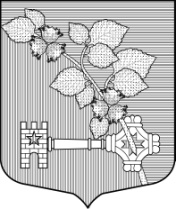 АДМИНИСТРАЦИЯВИЛЛОЗСКОГО ГОРОДСКОГО ПОСЕЛЕНИЯЛОМОНОСОВСКОГО РАЙОНАПОСТАНОВЛЕНИЕ № 183              от  «27» апреля 2022 г.     					                                                  г.п. ВиллозиО внесении изменений в Постановление Администрации Виллозского городского поселения от 30.12.2021 №604«Об утверждении муниципальной  программы «Строительство, капитальный ремонт, ремонт и содержание автомобильных дорог общего пользования местного значения, в населенных пунктах муниципального образования Виллозское городское поселение Ломоносовского муниципального района Ленинградской области на 2022-2024 годы»Руководствуясь Федеральным законом от 06.12.2003 № 131-ФЗ «Об общих принципах организации местного самоуправления в Российской Федерации», в соответствии с Положением об администрации муниципального образования Виллозское городское поселение Ломоносовского муниципального района Ленинградской области, Постановлением местной администрации от 14.10.2014 года № 304 «Об утверждении порядка разработки, реализации и оценки эффективности муниципальных программ муниципального образования Виллозское сельское поселение муниципального образования Ломоносовский муниципальный район Ленинградской области»,ПОСТАНОВЛЯЮ:1. Внести изменение в Постановление Администрации Виллозского городского поселения от 30.12.2021 года № 604 «Об утверждении муниципальной программы «Строительство, капитальный ремонт, ремонт и содержание автомобильных дорог общего  пользования местного значения, в населенных пунктах муниципального образования Виллозское городское поселение Ломоносовского муниципального района Ленинградской области на 2022-2024 годы», изложив Приложение №1 в следующей редакции, согласно приложению к настоящему постановлению2. Настоящее Постановление вступает в силу с момента его принятия.3.Настоящее постановление подлежит опубликованию на официальном сайте в сети интернет муниципального образования Виллозское городское поселение по электронному адресу: www.villozi-adm.ru.4. Контроль за исполнением настоящего Постановления возложить на начальника отдела по ЖКХ, строительству и землепользованию.Глава администрацииВиллозского городского поселения                                                                                   С.В.Андреева Приложение № 1 к постановлению                      Муниципальная программа «Строительство, капитальный ремонт, ремонт и содержание автомобильных дорог общего пользования местного значения в населенных пунктах муниципального образования Виллозское городское поселение Ломоносовского муниципального района Ленинградской области на 2022 - 2024 годы»ПАСПОРТ муниципальной программы «Строительство, капитальный ремонт, ремонт и содержание автомобильных дорог общего пользования местного значения, в населенных пунктах муниципального образования Виллозское городское поселение Ломоносовского муниципального района Ленинградской области на 2022 - 2024 годы»1. ОБЩАЯ ХАРАКТЕРИСТИКА, ОСНОВНЫЕ ПРОБЛЕМЫ И ПРОГНОЗ РАЗВИТИЯ СФЕРЫ РЕАЛИЗАЦИИ МУНИЦИПАЛЬНОЙ ПРОГРАММЫМуниципальная программа «Строительство, капитальный ремонт, ремонт и содержание автомобильных дорог общего пользования местного значения, в населенных пунктах муниципального образования Виллозское городское поселение Ломоносовского муниципального района Ленинградской области на период с 2022 года по 2024 год» направлена на повышение эффективности и безопасности функционирования сети автомобильных дорог общего пользования местного значения.Программа является организационной и методической основой для определения и реализации приоритетов в области дорожного хозяйства муниципального образования Виллозское городское поселение Ломоносовского муниципального района Ленинградской области.Социально-экономическая значимость ПрограммыСложившаяся в настоящее время ситуация с дорожным хозяйством муниципального образования связана с комплексом проблем финансового, материально-технического, социального характера, будущее положение дел в этой области целиком зависит от отношения органов  самоуправления, руководителей учреждений и организаций к решению вопросов указанной сферы. Принятие организационных и перспективных практических решений и мер в этой области позволит значительно снизить социальную напряженность, достигнуть высокого уровня комфортности условий проживания населения.Перед органами местного самоуправления поселения стоит задача по совершенствованию и развитию улично-дорожной сети в соответствии с потребностями экономики, стабилизации социально-экономической ситуации и росту благосостояния населения поселения.В настоящее время необходимо обеспечить соответствие параметров улично-дорожной сети потребностям участников дорожного движения, в связи, с чем возникает необходимость разработки системы поэтапного совершенствования автомобильных дорог общего пользования местного значения, включая проезды к дворовым территориям и дворовые территории многоквартирных домов, с доведением её характеристик до нормативных с учётом ресурсных возможностей.2. ПРИОРИТЕТЫ И ЦЕЛИ В СФЕРЕ РЕАЛИЗАЦИИ ПРОГРАММЫОсновные цели муниципальной целевой программы: повышение эффективности и безопасности функционирования улично-дорожной сети на территории поселения; обеспечение социально-экономических интересов поселения; создание условий для устойчивого развития поселения; улучшение условий жизни населения на территории поселения.Муниципальная программа предусматривает решение следующих задач: Улучшение транспортно-эксплуатационного состояния существующей сети автомобильных дорог общего пользования местного значения; Приведение улично-дорожной сети, включая проезды к дворовым территориям и дворовые территории многоквартирных домов в соответствие с требованиями норм и технических регламентов; сохранность автомобильных дорог общего пользования местного значенияФинансирование мероприятий Программы осуществляется за счет средств местного бюджета муниципального образования Виллозское городское поселение Ломоносовского муниципального района Ленинградской области и при необходимости, средств Дорожного фонда Ленинградской области.В ходе реализации муниципальной программы размеры денежных средств выделяемых на реализацию подпрограмм могут быть скорректированы с учетом инфляцииПриложение 1 к муниципальной программе «Строительство, капитальный ремонт, ремонт и содержание автомобильных дорог общего пользования местного значения, в населенных пунктах муниципального образования Виллозское городское поселение Ломоносовского муниципального района Ленинградской области на 2022-2024 годы».ПЛАН РЕАЛИЗАЦИИ ПРОГРАММЫ на 2022-2024 ГОДЫтыс.руб. Сроки реализации муниципальной программы2022 – 2024 годыОтветственный исполнитель муниципальной программыАдминистрация Виллозского городского поселения Ломоносовского муниципального района Ленинградской области Участники муниципальной программыАдминистрация Виллозского городского поселения Ломоносовского муниципального района Ленинградской области Комитет по дорожному хозяйству Ленинградской областиЦель муниципальной программыПовышение эффективности и безопасности функционирования сети автомобильных дорог общего пользования местного значения;Обеспечение социально-экономических интересов муниципального образования, создание условий для устойчивого развития муниципального образования и улучшение условий жизни населения;Улучшение транспортно-эксплуатационного состояния  существующей сети автомобильных дорог общего пользования местного значения;Приведение улично-дорожной сети в соответствие с требованиями норм и технических регламентов;Задачи муниципальной программыКапитальный ремонт и ремонт дорог общего пользования местного значения в населенных пунктах;Содержание дорог общего пользования местного значения в населенных пунктах.Обеспечение безопасности дорожного движения на дорогах общего пользования местного значения в населенных пунктах.Ожидаемые (конечные) результаты реализации муниципальной программы1) Сокращение финансовых затрат на выполнение ремонта;2) Усиление прочности покрытия проезжей части;3) Повышение комфортности и безопасности движения автотранспорта;4) Продление эксплуатационного срока службы дорожного покрытия;5) Сокращение протяженности сети автомобильных дорог общего пользования местного значения, не соответствующих нормативным требованиям к транспортным показателям.Подпрограммы муниципальной программыОтсутствуютПроекты, реализуемые в рамках муниципальной программыРеализация проектов не предусмотренаФинансовое обеспечение муниципальной программы - всего, в том числе по годам реализацииОбъем финансирования составляет 126 799,5 тыс. рублей из средств местного бюджета муниципального образования Виллозское городское поселение Ломоносовского муниципального района Ленинградской области с учетом финансирования из средств Дорожного фонда Ленинградской области. Объем финансирования из средств Дорожного фонда Ленинградской области определяются нормативно-правовыми актам Ленинградской области.2022 год  - 83 799,5 тысячи рублей;2023 год – 28 900,0 тысяч рублей;2024 год – 14 100,0 тысяч рублей.Размер налоговых расходов, направленных на достижение цели муниципальной программы, - всего, в том числе по годам реализацииНалоговые расходы не предусмотреныНаименование муниципальной программы, подпрограммы, структурного элемента Ответственный исполнитель, соисполнитель, участникГоды реализацииОценка расходов (тыс. руб. в ценах соответствующих лет)Оценка расходов (тыс. руб. в ценах соответствующих лет)Оценка расходов (тыс. руб. в ценах соответствующих лет)Оценка расходов (тыс. руб. в ценах соответствующих лет)Оценка расходов (тыс. руб. в ценах соответствующих лет)Наименование муниципальной программы, подпрограммы, структурного элемента Ответственный исполнитель, соисполнитель, участникГоды реализациивсегофедеральный бюджетобластной бюджетместный бюджетпрочие источники12345678Муниципальная программа «Строительство, капитальный ремонт, ремонт и содержание автомобильных дорог общего пользования местного значения, в населенных пунктах муниципального образования Виллозское городское поселение Ломоносовского муниципального района Ленинградской области на 2022-2024 годы»Администрация Виллозского городского поселения Ломоносовского муниципального района Ленинградской области  (далее – Администрация)202283 799,59949,573 850Муниципальная программа «Строительство, капитальный ремонт, ремонт и содержание автомобильных дорог общего пользования местного значения, в населенных пунктах муниципального образования Виллозское городское поселение Ломоносовского муниципального района Ленинградской области на 2022-2024 годы»Администрация Виллозского городского поселения Ломоносовского муниципального района Ленинградской области  (далее – Администрация)202328 90028 900Муниципальная программа «Строительство, капитальный ремонт, ремонт и содержание автомобильных дорог общего пользования местного значения, в населенных пунктах муниципального образования Виллозское городское поселение Ломоносовского муниципального района Ленинградской области на 2022-2024 годы»Администрация Виллозского городского поселения Ломоносовского муниципального района Ленинградской области  (далее – Администрация)202414 10014 100Итого по муниципальной программе2022-2024126799,59949,5116 850Процессная частьПроцессная частьПроцессная частьПроцессная частьПроцессная частьПроцессная частьПроцессная частьПроцессная частьСтроительство, капитальный ремонт, ремонт автомобильных дорог общего пользования местного значения, в населенных пунктах.Строительство, капитальный ремонт, ремонт автомобильных дорог общего пользования местного значения, в населенных пунктах.Строительство, капитальный ремонт, ремонт автомобильных дорог общего пользования местного значения, в населенных пунктах.Строительство, капитальный ремонт, ремонт автомобильных дорог общего пользования местного значения, в населенных пунктах.Строительство, капитальный ремонт, ремонт автомобильных дорог общего пользования местного значения, в населенных пунктах.Строительство, капитальный ремонт, ремонт автомобильных дорог общего пользования местного значения, в населенных пунктах.Строительство, капитальный ремонт, ремонт автомобильных дорог общего пользования местного значения, в населенных пунктах.Строительство, капитальный ремонт, ремонт автомобильных дорог общего пользования местного значения, в населенных пунктах.Составление технической документацииАдминистрация2022500500Составление технической документацииАдминистрация2023500500Составление технической документацииАдминистрация2024500500Составление технической документацииАдминистрация2022-202415001500Технический надзорАдминистрация2022500500Технический надзорАдминистрация2023500500Технический надзорАдминистрация2024500500Технический надзорАдминистрация2022-202415001500Ямочный ремонт, ремонт асфальтового покрытия, ремонт дорог, пешеходных дорожек.Администрация202210001000Ямочный ремонт, ремонт асфальтового покрытия, ремонт дорог, пешеходных дорожек.Администрация2023600600Ямочный ремонт, ремонт асфальтового покрытия, ремонт дорог, пешеходных дорожек.Администрация2024500500Ямочный ремонт, ремонт асфальтового покрытия, ремонт дорог, пешеходных дорожек.Администрация2022-202421002100Ремонт дороги ул.Восточная, д. СаксоловоАдминистрация202235003500Ремонт дороги ул.Восточная, д. СаксоловоАдминистрация2023Ремонт дороги ул.Восточная, д. СаксоловоАдминистрация2024Ремонт дороги ул.Восточная, д. СаксоловоАдминистрация2022-202435003500Ремонт дороги ул.Луговая, д. СаксоловоАдминистрация202215001500Ремонт дороги ул.Луговая, д. СаксоловоАдминистрация2023Ремонт дороги ул.Луговая, д. СаксоловоАдминистрация2024Ремонт дороги ул.Луговая, д. СаксоловоАдминистрация2022-202415001500Ремонт дороги от ул.Восточная до д.46, д. СаксоловоАдминистрация202217001700Ремонт дороги от ул.Восточная до д.46, д. СаксоловоАдминистрация2023Ремонт дороги от ул.Восточная до д.46, д. СаксоловоАдминистрация202425002500Ремонт дороги от ул.Восточная до д.46, д. СаксоловоАдминистрация2022-202442004200Ремонт дороги ул.Светлая, д. СаксоловоАдминистрация2022Ремонт дороги ул.Светлая, д. СаксоловоАдминистрация202345004500Ремонт дороги ул.Светлая, д. СаксоловоАдминистрация2024Ремонт дороги ул.Светлая, д. СаксоловоАдминистрация2022-202445004500Участок от радио вышки до пож. водоема д. РассколовоАдминистрация202220002000Участок от радио вышки до пож. водоема д. РассколовоАдминистрация2023Участок от радио вышки до пож. водоема д. РассколовоАдминистрация2024Участок от радио вышки до пож. водоема д. РассколовоАдминистрация2022-202420002000Участок от завода солений до северной части, д.РассколовоАдминистрация2022Участок от завода солений до северной части, д.РассколовоАдминистрация202340004000Участок от завода солений до северной части, д.РассколовоАдминистрация2024Участок от завода солений до северной части, д.РассколовоАдминистрация2022-202440004000Ремонт центральной дороги, д.АропаккузиАдминистрация2022Ремонт центральной дороги, д.АропаккузиАдминистрация202342004200Ремонт центральной дороги, д.АропаккузиАдминистрация2024Ремонт центральной дороги, д.АропаккузиАдминистрация2022-202442004200Ремонт дороги от ул.Советская до д. Вариксолово, д.ПикколовоАдминистрация2022Ремонт дороги от ул.Советская до д. Вариксолово, д.ПикколовоАдминистрация202325002500Ремонт дороги от ул.Советская до д. Вариксолово, д.ПикколовоАдминистрация2024Ремонт дороги от ул.Советская до д. Вариксолово, д.ПикколовоАдминистрация2022-202425002500Ремонт ул.Типанова, д.ПикколовоАдминистрация202214949,59949,55000Ремонт ул.Типанова, д.ПикколовоАдминистрация2023Ремонт ул.Типанова, д.ПикколовоАдминистрация2024Ремонт ул.Типанова, д.ПикколовоАдминистрация2022-202414949,59949,55000Ремонт дороги от детской площадки до тупика, д.ВариксоловоАдминистрация2022Ремонт дороги от детской площадки до тупика, д.ВариксоловоАдминистрация202320002000Ремонт дороги от детской площадки до тупика, д.ВариксоловоАдминистрация2024Ремонт дороги от детской площадки до тупика, д.ВариксоловоАдминистрация2022-202420002000Ремонт дороги от 4а до 20 а, Пушкинское шоссе, д.Малое КарлиноАдминистрация202217001700Ремонт дороги от 4а до 20 а, Пушкинское шоссе, д.Малое КарлиноАдминистрация2023Ремонт дороги от 4а до 20 а, Пушкинское шоссе, д.Малое КарлиноАдминистрация2024Ремонт дороги от 4а до 20 а, Пушкинское шоссе, д.Малое КарлиноАдминистрация2022-202417001700Ремонт поездов и центральной улицы, д.Малое КарлиноАдминистрация202215001500Ремонт поездов и центральной улицы, д.Малое КарлиноАдминистрация2023Ремонт поездов и центральной улицы, д.Малое КарлиноАдминистрация2024Ремонт поездов и центральной улицы, д.Малое КарлиноАдминистрация2022-202415001500Ремонт дворовой территории д.16Б, д.Малое КарлиноАдминистрация202245004500Ремонт дворовой территории д.16Б, д.Малое КарлиноАдминистрация2023Ремонт дворовой территории д.16Б, д.Малое КарлиноАдминистрация2024Ремонт дворовой территории д.16Б, д.Малое КарлиноАдминистрация2022-202445004500Ремонт въезда со стороны д.Пикколово в д.МуриловоАдминистрация202212001200Ремонт въезда со стороны д.Пикколово в д.МуриловоАдминистрация2023Ремонт въезда со стороны д.Пикколово в д.МуриловоАдминистрация2024Ремонт въезда со стороны д.Пикколово в д.МуриловоАдминистрация2022-202412001200Квартал 3, д.РетселяАдминистрация202260006000Квартал 3, д.РетселяАдминистрация2023Квартал 3, д.РетселяАдминистрация2024Квартал 3, д.РетселяАдминистрация2022-202460006000Содержание дорог общего пользования местного значения в населенных пунктах Виллозского городского поселенияСодержание дорог общего пользования местного значения в населенных пунктах Виллозского городского поселенияСодержание дорог общего пользования местного значения в населенных пунктах Виллозского городского поселенияСодержание дорог общего пользования местного значения в населенных пунктах Виллозского городского поселенияСодержание дорог общего пользования местного значения в населенных пунктах Виллозского городского поселенияСодержание дорог общего пользования местного значения в населенных пунктах Виллозского городского поселенияСодержание дорог общего пользования местного значения в населенных пунктах Виллозского городского поселенияСодержание дорог общего пользования местного значения в населенных пунктах Виллозского городского поселенияСодержание дорог, уборка дорогАдминистрация202260006000Содержание дорог, уборка дорогАдминистрация202365006500Содержание дорог, уборка дорогАдминистрация202470007000Содержание дорог, уборка дорогАдминистрация2022-20241950019500Паспортизация дорогАдминистрация2022500500Паспортизация дорогАдминистрация2023500500Паспортизация дорогАдминистрация2024300300Паспортизация дорогАдминистрация2022-202413001300Формирование земельных участков под дорогами общего пользования местного значенияАдминистрация2022500500Формирование земельных участков под дорогами общего пользования местного значенияАдминистрация2023300300Формирование земельных участков под дорогами общего пользования местного значенияАдминистрация2024300300Формирование земельных участков под дорогами общего пользования местного значенияАдминистрация2022-202411001100Закупка уборочной техникиАдминистрация20223000030000Закупка уборочной техникиАдминистрация2023Закупка уборочной техникиАдминистрация2024Закупка уборочной техникиАдминистрация2022-20243000030000Мероприятия по обеспечению безопасности дорожного движенияМероприятия по обеспечению безопасности дорожного движенияМероприятия по обеспечению безопасности дорожного движенияМероприятия по обеспечению безопасности дорожного движенияМероприятия по обеспечению безопасности дорожного движенияМероприятия по обеспечению безопасности дорожного движенияМероприятия по обеспечению безопасности дорожного движенияМероприятия по обеспечению безопасности дорожного движенияУстановка дорожных знаков и нанесение разметки на дорогах местного значения Виллозского городского поселенияАдминистрация202255005500Установка дорожных знаков и нанесение разметки на дорогах местного значения Виллозского городского поселенияАдминистрация202324002400Установка дорожных знаков и нанесение разметки на дорогах местного значения Виллозского городского поселенияАдминистрация202421002100Установка дорожных знаков и нанесение разметки на дорогах местного значения Виллозского городского поселенияАдминистрация2022-20241000010000Внесение изменений в проект организации дорожного движения на территории населенных пунктов Виллозского городского поселенияАдминистрация2022600600Внесение изменений в проект организации дорожного движения на территории населенных пунктов Виллозского городского поселенияАдминистрация2023300300Внесение изменений в проект организации дорожного движения на территории населенных пунктов Виллозского городского поселенияАдминистрация2024300300Внесение изменений в проект организации дорожного движения на территории населенных пунктов Виллозского городского поселенияАдминистрация2022-202412001200Строительный контрольАдминистрация2022150150Строительный контрольАдминистрация2023100100Строительный контрольАдминистрация2024100100Строительный контрольАдминистрация2022-2024350350